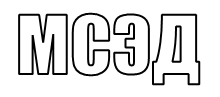 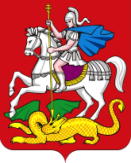 ПРЕДОСТЕРЕЖЕНИЕо недопустимости нарушения обязательных требованийот « 12 » июля 2021 г.,  09 час. 35 мин. № 94Муниципального бюджетного учреждения дополнительного образования «Апрелевская школа искусств»(ИНН 5030029912)При осуществлении федерального государственного контроля (надзора) 
в сфере образования в соответствии с письмами Рособрнадзора от 11.05.2021 
№ 01-52-815/08-1316, от 19.05.2021 № 08-98 о проведении комплексного мониторинга открытых и общедоступных информационных ресурсов образовательных организаций, имеющих лицензии на осуществление образовательной деятельности (далее – мониторинг), изучена структура официального сайта Муниципального бюджетного учреждения дополнительного образования «Апрелевская школа искусств» (далее – школа искусств) (ИНН 5030029912), расположенного по адресу: 143360, Московская область, Наро-Фоминский городской округ, г. Апрелевка, ул. Ноябрьская, дом 9. В ходе проведения мониторинга обнаружено нарушение школой искусств обязательных требований законодательства в сфере образования в части обеспечения права обучающихся на свободу информации при ведении официального сайта https://www.ashi13.ru/.На главной странице специального раздела «Сведения б образовательной организации» должны содержаться подразделы:«Материально-техническое обеспечение и оснащенность образовательного процесса»;«Финансово-хозяйственная деятельность»;«Доступная среда»;«Международное сотрудничество».На главной странице подраздела «Основные сведения» должна содержаться информация о сокращенном (при наличии) наименовании образовательной организации.3) На главной странице подраздела «Образование» не размещена лицензия на осуществление образовательной деятельности.На главной странице подраздела «Руководство. Педагогический (научно-педагогический) состав» должна содержаться информация:о контактных телефонах и адресе электронной почты руководителя образовательной организации;о контактных телефонах и адресе электронной почты заместителей руководителя образовательной организации;о персональном составе педагогических работников каждой реализуемой образовательной программы в форме электронного документа или в виде активных ссылок, непосредственный переход по которым позволяет получить доступ к страницам Сайта, содержащим информацию, указанную в подпункте «г» подпункта 3.6 пункта 3 настоящих Требований, в том числе:фамилия, имя, отчество (при наличии);занимаемая должность (должности);уровень образования;квалификация;наименование направления подготовки и (или) специальности;ученая степень (при наличии);ученое звание (при наличии);повышение квалификации и (или) профессиональная переподготовка (при наличии);общий стаж работы;стаж работы по специальности;преподаваемые учебные предметы, курсы, дисциплины (модули).Указанные действия (бездействие) Муниципального бюджетного учреждения дополнительного образования «Апрелевская школа искусств» (ИНН 5030029912) могут привести/приводят к нарушениям следующих обязательных требований:части 1 статьи 29 Федерального закона от 29.12.2012 № 273-ФЗ «Об образовании в Российской федерации»; Правил размещения на официальном сайте образовательной организации 
в информационно-телекоммуникационной сети «Интернет» и обновления информации об образовательной организации, утвержденных постановлением Правительства Российской Федерации от 10.07.2013 № 582;Требований к структуре официального сайта образовательной организации 
в информационно-телекоммуникационной сети «Интернет» и формату предоставления информации, утвержденных приказом Рособнадзора от 14.08.2020 № 831.В соответствии счастью 1 статьи 49 Федерального закона от 31.07.2020 
№ 248-ФЗ «О государственном контроле (надзоре) и муниципальном контроле 
в Российской Федерации»ОБЪЯВЛЯЮ ПРЕДОСТЕРЕЖЕНИЕо недопустимости нарушения обязательных требований и предлагаю:1) Принять меры по обеспечению соблюдения обязательных требований законодательства в сфере образования в части формирования открытых 
и общедоступных информационных ресурсов, содержащих информацию 
о деятельности образовательной организации, и обеспечении доступа к таким ресурсам посредством размещения их на официальном сайте образовательной организации 
в сети «Интернет» https://www.ashi13.ru/.2) Образовательной организации в срок до 30.09.2021 направить в адрес Управления государственного контроля (надзора) в сфере образования Министерства образования Московской области уведомление об исполнении предостережения по адресу электронной почты kontrol.gia@mail.ru.Вы вправе подать возражение на данное предостережение в порядке, установленном Положением о федеральном государственном контроле (надзоре) 
в сфере  образования, утвержденным постановлением Правительства Российской Федерации от 25.06.2021 № 997.Начальник управления государственного контроля (надзора) в сфере образования                                                         А.В. ГребцоваАбдурасулова  Татьяна Даврановна, главный специалист отдела контроля государственной итоговой аттестации в управлении государственного контроля (надзора) в сфере образования(фамилия, имя, отчество (при наличии) и должность должностного лица, непосредственно подготовившего проект решения, контактный телефон, электронный адрес (при наличии)Отметка о направлении предостережения в электронном виде (адрес электронной почты), в том числе через личный кабинет на специализированном электронном портале.	         МИНИСТЕРСТВО ОБРАЗОВАНИЯ         МОСКОВСКОЙ ОБЛАСТИ          МИНИСТЕРСТВО ОБРАЗОВАНИЯ         МОСКОВСКОЙ ОБЛАСТИ бульвар Строителей,  д. 1, г. Красногорск, Московская область, 143407тел. 8 (498) 602-11-11;  факс 8 (498) 602-09-93                e-mail:  minobr@mosreg.ru ________________   № ____________На №___________ от _____________Директору Муниципального бюджетного учреждения дополнительного образования «Апрелевская школа искусств»А.Г. Кузнецовой143360, Московская область, 
Наро-Фоминский городской округ,г. Апрелевка, ул. Ноябрьская, дом 9nafo_aprel_si@mosreg.ru